Publicado en  el 09/01/2014 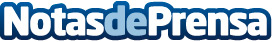  Arias Cañete: “El convenio para la valorización del aceite de oliva supone un paso histórico de unión de fuerzas para mejorar la percepción del denominado oro líquido” Señala que este acuerdo es la prueba de que unidos se consigue más y se avanza mejor en el desarrollo de un alimento de gran valorDatos de contacto:CEDEXNota de prensa publicada en: https://www.notasdeprensa.es/arias-canete-el-convenio-para-la-valorizacion_1 Categorias: Industria Alimentaria http://www.notasdeprensa.es